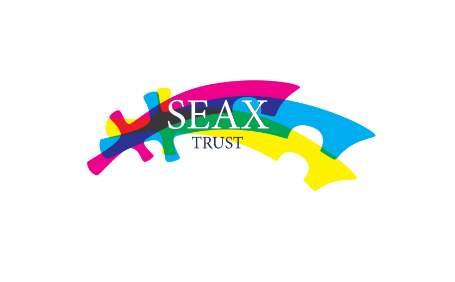 SEAX Multi-Academy TrustEmployee’s Name …………………………………………………………………......................Employee’s Signature ………………………………….…   Date …………………………......Thriftwood School & CollegeJob Description & Person Specification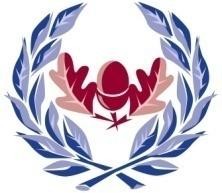 The SEAX Vision“The Trust academies, within the community of Essex, will:Provide outstanding educational experiences for children and young people with special educational needsPut the well-being and achievement of pupils at the heart of all decision making”The overriding expectation is that employees and those engaged to work in the Trust will adopt high standards of personal conduct in order to maintain the confidence and respect of their colleagues, pupils or students, the public in general and all those with whom they work or come into contact within the course of their employment or engagement by the individual academy.Job Description: Cover Supervisor Person Specificiation: Cover Supervisor Job Title:Cover Supervisor Contract:Fixed Term Contract, 32.08 hours week, 40 weeks per year LGPS Scale 7 (19-24)Reports to:Headteacher, Deputy Headteacher, Phase LeadersBased at:Thriftwood SchoolRoleTo provide teaching cover for absent teachers and support staff across the School, carrying out the functions of the teacher and LSA in accordance with the stated aims and objectives in the Thriftwood Teacher Job Description and Learning Support Assistant Job Description.provide learning activities under the professional direction and indirect supervision of a qualified teacherplan, prepare and deliver lessons and assess, record and report on development, progress and attainmentTo perform a range of interventions to ensure that individual pupil needs are met effectively within the available resources of the School when required.Principal PurposeUse teaching and learning objectives to plan or support challenging, appropriate activities, and to evaluate and adjust lessons/work plans as appropriate within agreed systems of supervision;Assess the needs of pupils and use detailed knowledge of each individual alongside own specialist skills to support learning;Deliver or support learning activities to pupils, adjusting activities according to pupil responses/needs;Effectively liaise with all classroom teaching staff to deliver interventions to meet need, e.g. sensory support, Lego Therapy, mentoring support, dyslexia support if applicable.Main Duties & ResponsibilitiesPlan, prepare and deliver or support motivating lessons in accordance with School Teaching & Learning Policy and Curriculum Offer, in consultation with, and under the guidance of, a qualified teacher and/or Phase Leader. When covering teacher absence, the planning responsibilities will be shared between the Cover Supervisor and Phase Leader;Provide teaching cover for an absent teacher, both on a planned and unplanned basis, across the School.Provide learning support for an absent LSA.Support for TeachersOrganise and manage an appropriate learning environment;Monitor and evaluate pupil responses to learning activities through a range of assessment and monitoring strategies against pre-determined learning objectives;Provide objective and accurate feedback and reports as required on pupil achievement, progress and other matters, ensuring the availability of accurate evidence;Be responsible for recording progress and achievement in lessons/activities systematically and providing evidence of range and level of progress and attainment;Establish a clear framework for discipline in line with the Schools’ Policy, anticipate and manage behaviour constructively, promoting self-control and independence;Provide classroom assistance and support with individual pupils or whole classes, as required by the Senior Leadership Team;Support the role of parents in pupils’ learning and contribute to meetings with parents to provide constructive feedback about pupil progress/achievement etc.Support for pupilsEstablish productive working relationships with pupils, acting as a role model and setting high expectations;Promote the inclusion and acceptance of all pupils within the classroom;Support pupils consistently whilst recognising and responding to their individual needs;Encourage pupils to interact and work co-operatively with others and engage all pupils in activities;Promote independence and employ strategies to recognise and reward achievement of self-reliance;Provide feedback to pupils.Support for curriculumSelect and prepare resources necessary to lead learning activities, taking account ofpupils’ interests and needs.GeneralTo cover all aspects of pupil care, including elements of personal care.Participate in the performance and development review process, taking personal responsibility for identification of learning, development and training opportunities in discussion with line manager;Comply with individual responsibilities, in accordance with the role, for health & safety in the workplace;Play a full part in the life of the School, promoting and modelling our ethos of respect and equality;Promote excellence and enjoyment in the classroom and in all aspects of school life;Demonstrate commitment to safeguarding and actively promote the well-being of children and young people;Attend relevant meetings and carry out relevant administrative tasks in order to fulfil the role;Effectively communicate with Class Teachers and Phase Leaders;Encourage interaction and teamwork within the School, share ideas and new initiatives;Use ICT effectively to support learning activities and develop pupils’ competence and independence in its use.Other ResponsibilitiesTo comply with School Policies and Procedures and follow risk assessments as appropriate.The duties and responsibilities of this post may vary from time to time according to the changing needs of the School. This job description may be reviewed at the discretion of the Headteacher in the light of those changing requirements and in consultation with the Local Academy Committee.The SEAX Trust and Local Academy Committee are committed to safeguarding and promoting the welfare of children and young people and expects all staff and volunteers to share in this commitment.Personal and Professional ConductA Cover Supervisor is expected to demonstrate consistently high standards of personal and professional conduct.School employees uphold public trust in education and maintain high standards of ethics and behaviour, within and outside school, by:Treating pupils with dignity, building relationships rooted in mutual respect, and at all times observing proper boundaries appropriate to a teacher’s professionalposition;Having regard for the need to safeguard pupils’ well-being, in accordance with statutory provisions;Showing tolerance of, and respect for, the rights of others;Not undermining fundamental British Values, including democracy, the rule of law, individual liberty and mutual respect and tolerance of those with different faiths and beliefs;Ensuring that personal beliefs are not expressed in ways which exploit pupils’vulnerability or might lead them to break the law.The Cover Supervisor must have proper and professional regard for the ethos, policies and practices of the School in which they teach, and maintain high standards in their own attendance and punctuality.Thriftwood Characteristics of Professional ExcellenceRespectful	•	DedicatedObjective	•	ResponsibleJudgement	•	AccountableDiscretion	•	FlexibilityDiplomacy	•	IntegrityListening	•	QualityValuing	•	ReflectiveSkilled	•	DevelopingReliableGeneralheadingDetailExamplesQualifications & ExperienceSpecific qualifications & experienceSuccessful recent experience working with children in a learning environmentMeet Higher Level Teaching Assistant standards Educated to NVQ Level 3 or equivalentPrior experience at a range of academic / social /emotional interventions desirable.Qualifications & ExperienceKnowledge of relevant policies and proceduresUnderstand classroom roles and responsibilities and your own position within theseFull working knowledge of relevant policies/codes ofpractice/legislationQualifications & ExperienceLiteracyExcellent reading and writing skills equivalent to atleast NVQ Level 2Qualifications & ExperienceNumeracyExcellent numeracy skills equivalent to at least NVQLevel 2Qualifications & ExperienceTechnologyFull working knowledge of ICT to support learningCommunicationWrittenAbility to write detailed reports, letters etc Ability to communicate effectively via email, in atimely manner.CommunicationVerbalAbility to use clear language to communicate information unambiguouslyAbility to listen effectivelyCommunicationNegotiatingAbility to negotiate effectively with adults andchildrenWorking with childrenBehaviour ManagementAbility to demonstrate effective implementation of the school’s behaviour management policy and strategies which contribute to a purposeful learningenvironmentWorking with childrenSENGood knowledge and understanding of a range of strategies to support students with SEN within theclassroom.Working with childrenCurriculumExcellent working knowledge and experience of implementing national curriculum and other relevant learning programmes, including teaching core subjects.Good understanding of statutory frameworksrelating to teachingWorking with childrenChild DevelopmentExcellent understanding of child development and learning processesAbility to work effectively with a range of pupils, aged from 5 years to 14 years.Ability to assess and record progress and performance and recommend appropriate strategies to support developmentMotivate, inspire and have high expectations of pupilsHealth & Well beingUnderstand and support the importance of physicaland emotional wellbeingWorking with othersWorking with partnersWork effectively as part of a team and contribute to group thinking, planning etcAbility to work with parents and carers to improvesupport for childrenRelationshipsAbility to establish rapport and respectful and trusting relationships with children, their families andcarers and other adultsTeam workAbility to work effectively with a range of adultsInformationContribute to the development and implementationof effective systems to share informationResponsibilitiesOrganisational skillsGood organisational skillsAbility to remain calm under pressure To be flexibleFollow instructions accuratelyUse own initiative and work independentlyResponsibilitiesLine ManagementAbility to manage and support the work of othersconfidentlyResponsibilitiesTime ManagementAbility to manage own time effectivelyAbility to adapt quickly and effectively to changing circumstances, situationsResponsibilitiesCreativityDemonstrate creativity and an ability to resolveproblems independentlyGeneralEqualitiesAwareness of and promotion of equalityGeneralHealth & SafetyGood understanding of Health & SafetyGeneralChild ProtectionGood understanding and effective implementation ofchild protection proceduresGeneralConfidentiality/DataProtectionUnderstand procedures and legislation relating toconfidentialityGeneralCPDDemonstrate a clear commitment to develop and learn in the roleConstantly improve own practice/knowledge throughself-evaluation and learning from othersGeneralWell-beingAble to manage an effective work life balance.